Klasa VIIbPrzedmiot: Język niemieckiNauczyciel prowadzący: Agnieszka RógDrogi Uczniu kl. VIIbDopisz numer lekcji do poprzedniego tematu.Hasło na dziś to : trennbare Verben czyli czasowniki rozdzielnie złożoneCzasowniki rozdzielnie złożone niemiecki  – które to są?Czasowniki rozdzielnie złożone (trennbare Verben) to czasowniki z małym słówkiem, zaraz przed nimi (przedrostek). Przedrostek podczas odmiany czasownika oddziela się od niego i idzie na koniec zdania: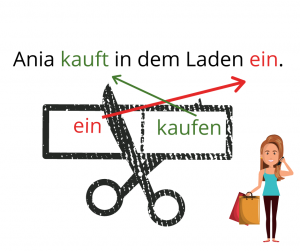 Dzięki tym przedrostkom można stworzyć czasownik o zupełnie innym znaczeniu! Nie wierzysz?:)Na pewno znasz czasownik “sehen”. Jeśli dodasz do niego słówko “fern” to powstanie “fernsehen”: fern + sehen = fernsehen„Sehen” oznacza widzieć, a „fernsehen” oglądać telewizję – dzięki przedrostkowi „fern”. Sprytnie prawda? 🙂Przedrostki, w momencie, gdy budujemy zdanie, opuszczają czasownik i idą sobie na koniec zdania :“Ich kaufe in diesem Laden ein”. Robię zakupy w tym sklepie.(“ein-” to jeden z przedrostków, które się rozdzielają, więc jest na końcu zdania)To teraz wypadałoby zapytać..Skąd wiadomo, kiedy przedrostek się oddziela od czasownika, a kiedy nie?O tym decyduje sam przedrostek. Listę takich czasowników masz już w zeszycie To te, których znaczenia prosiłam się nauczyć.RadaZauważyłeś, że wszystkie te przedrostki, jak oddzielisz od nich czasowniki, coś znaczą? „Aus” znaczy „z”, „auf” – na, „zurück” – z powrotem i tak dalej.  To właśnie jest powód, dla którego to można je śmiało rozdzielać od czasownika. W czasownikach rozdzielnie złożonych akcent pada na przedrostek.Zapisz proszę poniższą odmianę do zeszytu.fernsehen – oglądać telewizjęich sehe ferndu siehst ferner/sie/es sieht fernwir sehen fernihr seht fernSie/sie sehen ferneinschlafen - zasypiaćich schlafe eindu schläfst einer/sie/es schläft einwir schlafen ein ihr schlaft einsie/Sie schlafen einTo są, jak już wiesz, czasowniki nieregularne. Twoim zadaniem jest odmienić czasowniki od nr 1 do 4 z ćwiczenia 2 str 51 podręcznika.Celem utrwalenia tych wiadomości zrób ćw. 2 ,3 i 6 ze str.50-51 zeszytu ćwiczeń. W przypadku jakichkolwiek wątpliwości pisz do mnie w aplikacji Messenger.Pozdrawiam i życzę przyjemnej pracy